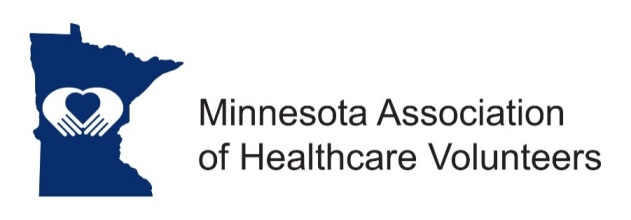  Past President Position Description                 Minnesota Association of Healthcare Volunteer’s mission is to provide members with opportunities to share ideas, develop leadership skills, and promote volunteer services that support Minnesota’s health care facilities.Minnesota Association of Healthcare Volunteers vision is to be the premier leader, partner, and resource for healthcare volunteers and auxilians.The Past President serves as advisor to the President and oversees other Committees as appointed by the President. TermThe Past President’s term is for one year and begins at the November Board Meeting.ResponsibilitiesServe as advisor to President and Board when asked and assist them as needed.Support the new President, while allowing him/her to develop personal management style. Chair the Nominating Committee and other committees as appointed by the PresidentAttend all Leadership Meetings and other Minnesota Association of Healthcare Volunteers functions.  Review and if necessary, revise position descriptions.ExpensesExpenses will be reimbursed consistent with the current Standing Rules. QualificationsKnowledge of and commitment to the mission and vision of the Minnesota Association of Healthcare VolunteersOrganizational leadership experienceWilling to commit time and travelWritten and oral communication skill Technology expertise (e-mail, document preparation)BenefitsSatisfaction that comes with serviceOpportunities for personal growth and development10/2018